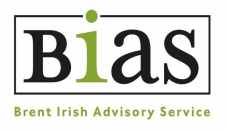 Volunteer Application Information*please circle, or delete, as appropriateHave you volunteered before?        	   Yes/No*  If yes, in what capacity?Do you have experience of working on telephones? Give details	 Yes/No*Do you have experience of working with the Irish community? Give details        Yes/No*What is your experience of recording the work that you have done and measuring it against targets and outcomes?Please outline any experience you have of working in the charity sector (NB. This is not a requirement) or which makes you suitable for this project: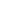 What amount of time would you be able to commit to BIAS?What times during the week would you not be available to volunteer?What times would suit you best for meetings with the organisation (eg usual working hours/evenings etc)?If applicable, do you have the support of and permission from your line manager     Yes/No*Reasonable adjustments and emergenciesDo you have any reasonable adjustments for reasons of disability which you would need in order to support you in your volunteering? (If yes, please give details below)	Yes / No*Please provide us with an emergency contact name and number* for someone we can get in touch with in case of an unlikely emergency when you are on-site at the organisation.Name: …………………………..      Relationship: …………………………...    Telephone: ……………………………………*This will be treated confidentially, and will be stored securely, and the emergency contact will only be contacted for that purpose.Please tell us how you found out about this project (ie via which organization or website)CONSENT and AGREEMENTI confirm that:the information I have given above is correctI agree to follow the steps of the process and to adhere to the BIAS policies and proceduresI am able to commit my time to this project and work to the suggested timeframeI understand that completing the application form does not guarantee a place on this project.Signed: 		Date: 	(If you are sending this form by email, please scan your name in the signature field)Thank you for filling in this application.  Please return, together with your CV by email to info@biasbrent.co.ukName: Preferred method of contact:  phone / mobile / email*Job title:Organisation:Work Tel:Work Address:Mobile Tel:Work Address:Email:Work Address:Why would you like to volunteer for BIAS?Further skillsDo you have a current  Disclosure and Barring Service certificate?                                 Yes/No*Do you have a driving licence?   If yes, give details of any restrictions or endorsements                                        Yes/No*If you have any other skills or qualifications you would like to tell us about, please detail them below